Prodej stolních kalendářů na rok 2017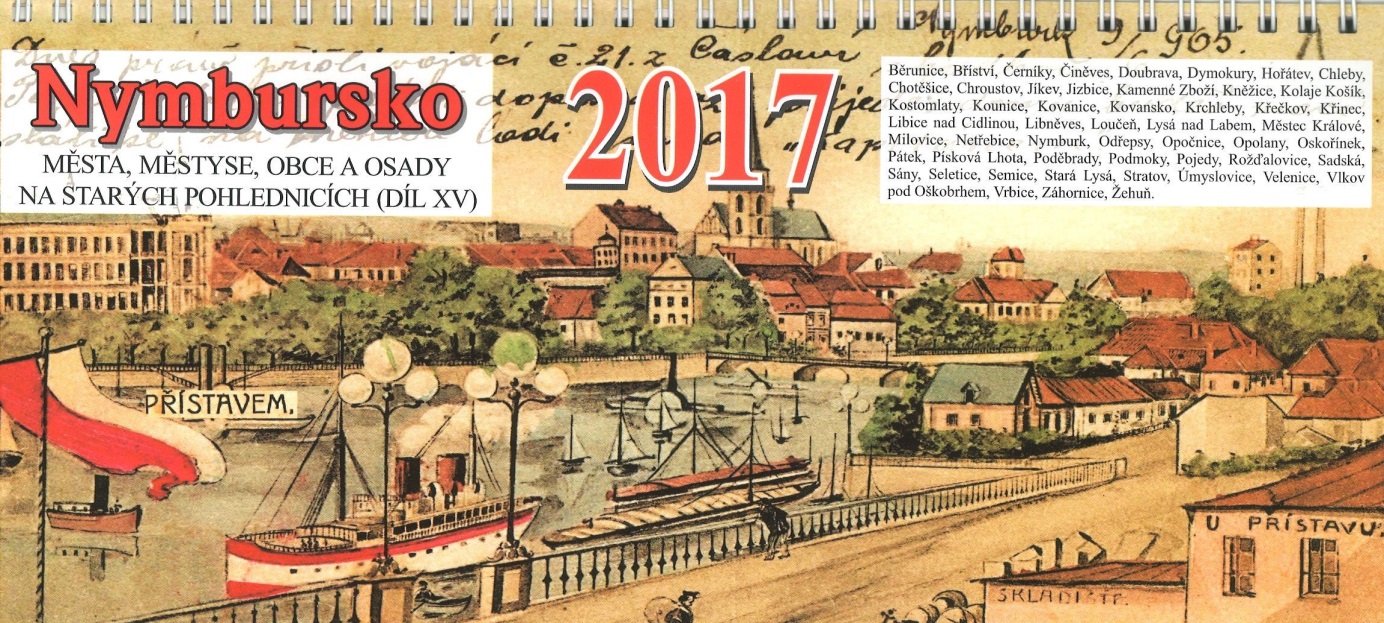 Cena 65,- KčCena 55,-Kč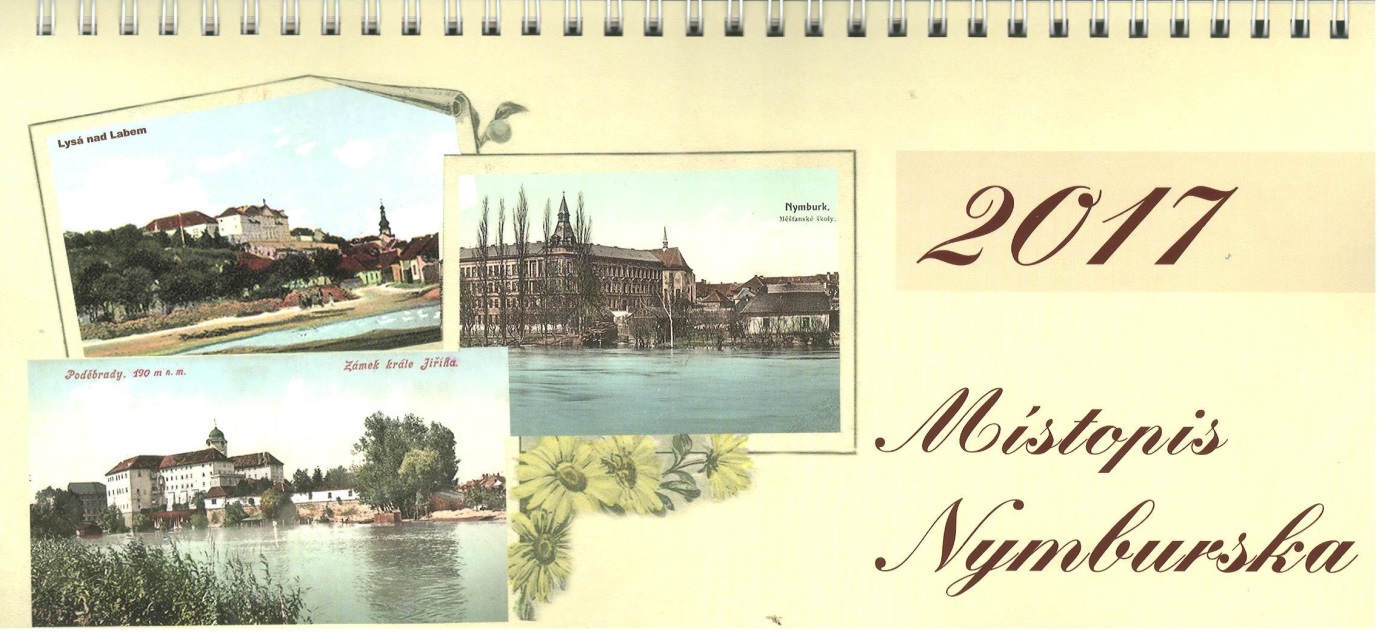 